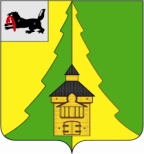 Российская ФедерацияИркутская областьНижнеилимский муниципальный районАДМИНИСТРАЦИЯПОСТАНОВЛЕНИЕОт  29.09.2017 г. № 714г. Железногорск-Илимский «Об утверждении технологической схемы предоставления муниципальной услуги «Предварительное согласование предоставленияземельного участка».	В соответствии с Постановлением Правительства Российской Федерации от 27.09.2011 № 797 "О взаимодействии между многофункциональными центрами предоставления государственных и муниципальных услуг и федеральными органами исполнительной власти, органами государственных внебюджетных фондов, органами государственной власти субъектов Российской Федерации, органами местного самоуправления", руководствуясь Федеральным законом от 27.07.2010г. №210-ФЗ «Об организации предоставления государственных и муниципальных услуг», Федеральным законом от 06.10.2003г. №131-ФЗ «Об общих принципах организации местного самоуправления в Российской Федерации», Уставом муниципального образования «Нижнеилимский район», администрация Нижнеилимского муниципального районаПОСТАНОВЛЯЕТ:	1.Утвердить технологическую схему предоставления муниципальной услуги  «Предварительное согласование предоставления земельного участка»(Приложение).	2.Данное постановление подлежит официальному опубликованию в периодическом издании «Вестник Думы и Администрации Нижнеилимского муниципального района» и размещению на официальном информационном сайте муниципального образования «Нижнеилимский район».         3.Контроль за исполнением данного постановления возложить на заместителя мэра Нижнеилимского муниципального района по жилищной политике, градостроительству, энергетике, транспорту и связи  Цвейгарта В.В.	И.о.мэра  района	                                                          Г.П.КозакРассылка: в дело-2, отдел АиГ-2, юридический отдел, ОСЭР, пресс-служба.Н.Н.Зеленина30652                                                                                                                                       Приложение  к постановлению                                                                                                               администрации Нижнеилимского                                                                                                                               муниципального района                                                                                                                        от  29.09.2017 г.2017 №714Технологическая схемапредоставления муниципальной услуги «Предварительное согласование предоставления земельного участка»Раздел 1 «Общие сведения о муниципальной  услуге»Раздел 2 «Общие сведения о «подуслугах»Раздел 3. «Сведения о заявителях «подуслуги»Раздел 4. «Документы, предоставляемые заявителем для получения «подуслуги»Раздел 5. «Документы и сведения, получаемые посредством межведомственного информационного взаимодействия»Раздел 6. Результат «подуслуги»                   Раздел 7 «Технологические процессы предоставления «подуслуги»Раздел 8. «Особенности предоставления «подуслуги» в электронной форме»	Приложение 1Мэру Нижнеилимского муниципального района От___________________________________________                                                                                                                                                                                             (полное наименование юридического лица, ФИО физического лица,________________________________________________________                                                                                                                                                                          юридический адрес  и адрес для почтовых отправлений– для юр.лица,  _____________________________________________                                                                                                                                                                        адрес регистрации и адрес для почтовых отправлений – для физ.лица)_____________________________________________ __________________________________________________________________________________________                                                                                          (серия, номер, наименование органа выдавшего документ, дата выдачи)                                                                             _____________________________________________                                                                                                               (ИНН, КПП, ОГРН)__________________________________________________________________________________________						    _____________________________________________                                                                         Адрес (юридический, проживания):____________________________ _________________					             _____________________________________________					             _____________________________________________Представитель: ________________________________                                                                                                                                                                                                                                                  (ФИО физического лица,_____________________________________________________________________________________________________                                                                                                                                                                        адрес регистрации и адрес для почтовых отправлений – для физ.лица)_____________________________________________ __________________________________________________________________________________________                                                                                          (серия, номер, наименование органа выдавшего документ, дата выдачи)                                                                             __________________________________________________________________________________________                                                                                                            телефон заявителя:   ___________________________                                                                                   Доверенность________________________________                                           						                       (дата выдачи, номер)		Заявление	Прошу предварительно согласовать предоставление земельного участка, находящегося в государственной собственности Иркутской области, 
с кадастровым номером ___________________, площадью________кв.м, расположенным по адресу:______________________________________________________для _________________________________________________________________________ .(предполагаемое целевое использование запрашиваемого земельного участка) 	Реквизиты решения об утверждении проекта межевания территории, если образование испрашиваемого земельного участка предусмотрено указанным проектом_____________________________________________________________________Кадастровый номер земельного участка или кадастровые номера земельных участков, из которых в соответствии с проектом межевания территории, со схемой расположения земельного участка или с проектной документацией о местоположении, границах, площади и об иных количественных и качественных характеристиках лесных участков предусмотрено образование испрашиваемого земельного участка, в случае, если сведения о таких земельных участках внесены в государственный кадастр недвижимости _______________________________								.Основание предоставления земельного участка без проведения торгов из числа предусмотренных пунктом 2 статьи 39.3, статьей 39.5, пунктом 2 статьи 39.6 или пунктом 2 статьи 39.10 Земельного кодекса Российской Федерации оснований___________________________________________________________________Вид права, на котором заявитель желает приобрести земельный участок, если предоставление земельного участка возможно на нескольких видах прав______________________________________________________________________	Реквизиты решения об изъятии земельного участка для государственных или муниципальных нужд в случае, если земельный участок предоставляется взамен земельного участка, изымаемого для государственных или муниципальных  нужд________________________________________________________________________.Реквизиты решения об утверждении документа территориального планирования и (или) проекта планировки территории в случае, если земельный участок предоставляется для размещения объектов, предусмотренных указанными документом и (или) проектом_____________________________________________________________________.Почтовый адрес и (или) адрес электронной почты для связи с заявителем____________________________________________________________________Документы, подтверждающие право заявителя на приобретение земельного участка без проведения торгов и предусмотренные перечнем, установленным уполномоченным Правительством Российской Федерации федеральным органом исполнительной власти, за исключением документов, которые должны быть представлены в уполномоченный орган в порядке межведомственного информационного взаимодействия____________________.Схема расположения земельного участка в случае, если испрашиваемый земельный участок предстоит образовать и отсутствует проект межевания территории, в границах которой предстоит образовать такой земельный участок________________________________Документ, подтверждающий полномочия представителя заявителя, 
в случае, если с заявлением о предварительном согласовании предоставления земельного участка обращается представитель заявитель_______________________________________	Заверенный перевод на русский язык документов о государственной регистрации юридического лица в соответствии с законодательством иностранного государства в случае, если заявителем является иностранное юридическое лицо.Подготовленные некоммерческой организацией, созданной гражданами, списки ее членов в случае, если подано заявление о предварительном согласовании предоставления земельного участка или о предоставлении земельного участка в безвозмездное пользование указанной организации для ведения огородничества или садоводства.Дата  ________________________                                              Подпись___________________Юридические лица подают заявление вышеуказанного содержания на своем фирменном бланке с указанием реквизитов юридического лица.												Приложение 2 РАСПИСКА о принятии документов, необходимых для получения муниципальной услуги  «Предварительно согласовать предоставление земельного участка»			Выдана, в подтверждении того, что  специалист администрации Нижнеилимского муниципального района_____________ __________________________________________приняла от гр. ____________________, _ ____ года рождения, паспорт серии ___________№ ___________, постоянно зарегистрирован по адресу: _____________________________следующие документы:                Всего принято _______________ документов на _____________ листах.Документы передал: ____________              _________________            ______________________                                                                				(подпись)                             (Ф.И.О.)                               ( дата)              Документы принял: ____________            ___________________       _________________________                                                       (подпись)                             (Ф.И.О.)                             ( дата)  Срок получения постановление______________________________________________________                                                                                       (дата)№ПараметрЗначение параметра/состояние1231Наименование органа, предоставляющего услугу  Администрация Нижнеилимского муниципального района 2Номер услуги в федеральном реестре  38000000002043706963Полное наименование услуги   Предварительное согласование предоставления земельного участка4Краткое наименование услуги   нет5Административный регламент предоставления муниципальной услуги   Постановление администрации Нижнеилимского муниципального района от 10.05.2017 №3066Перечень «подуслуг»  Подуслуга 1- Предварительное согласование предоставления земельного участка  физическим лицам;  Подуслуга 2- Предварительное согласование предоставления земельного участка юридическим лицам.7Способы оценки качества предоставления муниципальной услугиМониторинг качества предоставления муниципальных услуг№п/пНаименование«подуслуги»Срок предоставления в зависимости от условийСрок предоставления в зависимости от условийОснования отказа в приеме документовОснования отказа в предоставлении «подуслуги»основанияприостановленияпредоставленияПлата за предоставление «подуслуги»Плата за предоставление «подуслуги»Плата за предоставление «подуслуги»Способ обращения за получением «пдуслуги»Способ получения результата «подуслуги»№п/пНаименование«подуслуги»При подаче заявления по месту жительства (месту нахожденияПри подаче заявления не по месту жительства (по месту обращения)Основания отказа в приеме документовОснования отказа в предоставлении «подуслуги»основанияприостановленияпредоставленияПлата за предоставление «подуслуги»Плата за предоставление «подуслуги»Плата за предоставление «подуслуги»Способ обращения за получением «пдуслуги»Способ получения результата «подуслуги»№п/пНаименование«подуслуги»При подаче заявления по месту жительства (месту нахожденияПри подаче заявления не по месту жительства (по месту обращения)Основания отказа в приеме документовОснования отказа в предоставлении «подуслуги»основанияприостановленияпредоставленияНаличие платы (государственной пошлины)Реквизиты НПА, являющегося основанием для взимание платы (государственной пошлины)КБК длявзимания платы (государственной пошлины), в том числе для МФЦСпособ обращения за получением «пдуслуги»Способ получения результата «подуслуги»1235678910111213                                          Подуслуга 1- Предварительное согласование предоставления земельного участкафизическим лицам                                         Подуслуга 2- Предварительное согласование предоставления земельного участка юридическим лицам                                          Подуслуга 1- Предварительное согласование предоставления земельного участкафизическим лицам                                         Подуслуга 2- Предварительное согласование предоставления земельного участка юридическим лицам                                          Подуслуга 1- Предварительное согласование предоставления земельного участкафизическим лицам                                         Подуслуга 2- Предварительное согласование предоставления земельного участка юридическим лицам                                          Подуслуга 1- Предварительное согласование предоставления земельного участкафизическим лицам                                         Подуслуга 2- Предварительное согласование предоставления земельного участка юридическим лицам                                          Подуслуга 1- Предварительное согласование предоставления земельного участкафизическим лицам                                         Подуслуга 2- Предварительное согласование предоставления земельного участка юридическим лицам                                          Подуслуга 1- Предварительное согласование предоставления земельного участкафизическим лицам                                         Подуслуга 2- Предварительное согласование предоставления земельного участка юридическим лицам                                          Подуслуга 1- Предварительное согласование предоставления земельного участкафизическим лицам                                         Подуслуга 2- Предварительное согласование предоставления земельного участка юридическим лицам                                          Подуслуга 1- Предварительное согласование предоставления земельного участкафизическим лицам                                         Подуслуга 2- Предварительное согласование предоставления земельного участка юридическим лицам                                          Подуслуга 1- Предварительное согласование предоставления земельного участкафизическим лицам                                         Подуслуга 2- Предварительное согласование предоставления земельного участка юридическим лицам                                          Подуслуга 1- Предварительное согласование предоставления земельного участкафизическим лицам                                         Подуслуга 2- Предварительное согласование предоставления земельного участка юридическим лицам                                          Подуслуга 1- Предварительное согласование предоставления земельного участкафизическим лицам                                         Подуслуга 2- Предварительное согласование предоставления земельного участка юридическим лицам                                          Подуслуга 1- Предварительное согласование предоставления земельного участкафизическим лицам                                         Подуслуга 2- Предварительное согласование предоставления земельного участка юридическим лицам1Предварительное согласование предоставления земельного участка30 дней  со дня поступления заявления в администрацию  Нимжнеилимского муниципального района30 дней  со дня поступления заявления с приложением  документов,необходимых для предоставления муниципальной услуги1)представление неполного перечня документов, за исключением документов, находящихся в распоряжении органов, предоставляющих государственные услуги, органов, предоставляющих муниципальные услуги, иных государственных органов, органов местного самоуправления либо подведомственных государственным органам или органам местного самоуправления и иных органов, участвующих в предоставлении государственных и муниципальных услуг;2)несоответствие документов требованиям, указанным в пункте 28 настоящего административного регламента;3)наличие в документах нецензурных либо оскорбительных выражений, угроз жизни, здоровью и имуществу должностных лиц уполномоченного органа, а также членов их семей.4)текст заявления не поддается прочтению (ответ на заявление 
не дается и оно не подлежит направлению на рассмотрение должностному лицу в соответствии с его компетенцией, о чем в течение 5 рабочих дней со дня регистрации заявления сообщается гражданину, направившему заявление, если его фамилия и почтовый адрес поддаются прочтению).1)отсутствие государственной регистрации права собственности Иркутской области на земельный участок, из которого предстоит образовать земельный участок необходимой для заявителя площади;2) схема расположения земельного участка, приложенная к заявлению 
о предварительном согласовании предоставления земельного участка, не может быть утверждена по следующим основаниям: а) несоответствие схемы расположения земельного участка ее форме, формату или требованиям к ее подготовке, которые установлены в соответствии с пунктом 12 статьи 11.10 Земельного кодекса Российской Федерации;б) полное или частичное совпадение местоположения земельного участка, образование которого предусмотрено схемой его расположения, с местоположением земельного участка, образуемого в соответствии с ранее принятым решением об утверждении схемы расположения земельного участка, срок действия которого не истек;в) разработка схемы расположения земельного участка с нарушением предусмотренных статьей 11.9 Земельного кодекса Российской Федерации требований к образуемым земельным участкам;г) несоответствие схемы расположения земельного участка утвержденному проекту планировки территории, землеустроительной документации, положению об особо охраняемой природной территории;д)расположение земельного участка, образование которого предусмотрено схемой расположения земельного участка, в границах территории, для которой утвержден проект межевания территории;  3) земельный участок, границы которого подлежат уточнению в соответствии с Федеральным законом от 13 июля 2015 года  № 218-ФЗ "О государственной регистрации недвижимости"; не может быть предоставлен заявителю по основаниям, указанным в подпунктах 1 - 23 статьи 39.16 Земельного Кодекса Российской Федерации.нетнетнетнетлично;почтовым отправлением (в том числе с использованием электронной почты);через МФЦ;через Портал (в форме электронного документа, подписанного усиленной квалифицированной электронной подписью)лично;почтовым отправлением (в том числе с использованием электронной почты);через МФЦ;через Портал (в форме электронного документа, подписанного усиленной квалифицированной электронной подписью)№ п/пКатегории лиц, имеющих право на получение «подуслуги»Документы, подтверждающие правомочия заявителей соответствующей категории на получение «подуслуги»Установленные требования к документу, подтверждающему правомочия заявителя соответствующей категории на получение «подуслуги»Наличие возможности подачи заявления на предоставления «подуслуги» представителями заявителяНаличие возможности подачи заявления на предоставления «подуслуги» представителями заявителяИсчерпывающий перечень лиц, имеющих право на подачу заявления от имени заявителяНаименование документа, подтверждающего право подачи заявления от имени заявителяУстановленные требования к документу, подтверждающему право подачи заявления от имени заявителя123455678Подуслуга 1- Предварительное согласование предоставления земельного участкафизическим лицам                                        Подуслуга 1- Предварительное согласование предоставления земельного участкафизическим лицам                                        Подуслуга 1- Предварительное согласование предоставления земельного участкафизическим лицам                                        Подуслуга 1- Предварительное согласование предоставления земельного участкафизическим лицам                                        Подуслуга 1- Предварительное согласование предоставления земельного участкафизическим лицам                                        Подуслуга 1- Предварительное согласование предоставления земельного участкафизическим лицам                                        Подуслуга 1- Предварительное согласование предоставления земельного участкафизическим лицам                                        Подуслуга 1- Предварительное согласование предоставления земельного участкафизическим лицам                                        Подуслуга 1- Предварительное согласование предоставления земельного участкафизическим лицам                                        1 Физические  лицадокумент, удостоверяющий личность; доверенность. Оформляется на едином бланке для всей Российской Федерации на русском языке.Должен быть действителен на срок обращения за предоставлением услуги.Не должен содержать подчисток, приписок, зачеркнутых слов и других исправлений.Не должен иметь повреждений, наличие которых не позволяет однозначно истолковать их содержание. Имеется ИмеетсяУполномоченныйпредставительДоверенность, удостоверяющая полномочия представителя заявителя, необходимая для осуществления действия от имени заявителяПисьмо Федеральной нотариальной палаты от 22 июля 2016 года №2668/03-16-3Подуслуга 2- Предварительное согласование предоставления земельного участка юридическим лицамПодуслуга 2- Предварительное согласование предоставления земельного участка юридическим лицамПодуслуга 2- Предварительное согласование предоставления земельного участка юридическим лицамПодуслуга 2- Предварительное согласование предоставления земельного участка юридическим лицамПодуслуга 2- Предварительное согласование предоставления земельного участка юридическим лицамПодуслуга 2- Предварительное согласование предоставления земельного участка юридическим лицамПодуслуга 2- Предварительное согласование предоставления земельного участка юридическим лицамПодуслуга 2- Предварительное согласование предоставления земельного участка юридическим лицамПодуслуга 2- Предварительное согласование предоставления земельного участка юридическим лицам1Юридические лица документ, удостоверяющий личность либо документы подтверждающие полномочия заявителя,Выписка из Единого государственного реестра юридических лиц (по желанию заявителя)Документ должен содержать:- подпись должностного лица, подготовившего документ, дату составления документа;- информацию о праве заявителя действовать от имени юридического лица .Должен быть действительным на срок обращения за предоставлением услуги.Документ должен содержать:- подпись должностного лица, подготовившего документ, дату составления документа;- информацию о праве заявителя действовать от имени юридического лица .Должен быть действительным на срок обращения за предоставлением услуги. ИмеетсяУполномоченныйпредставительДоверенность, удостоверяющая полномочия представителя заявителя, необходимая для осуществления действия от имени заявителяПисьмо Федеральной нотариальной палаты от 22 июля 2016 года №2668/03-16-3№ п/п№ п/пКатегория документаНаименования документа, которые представляет заявитель для получения «подуслуги»Наименования документа, которые представляет заявитель для получения «подуслуги»Наименования документа, которые представляет заявитель для получения «подуслуги»Наименования документа, которые представляет заявитель для получения «подуслуги»Количество необходимых экземпляров документов с указанием подлинник/копияУсловия предоставления документа Установленные требования к документуФорма (шаблон) документаФорма (шаблон) документаОбразец документа/заполнения документа1123333456778Подуслуга 1- Предварительное согласование предоставления земельного участкафизическим лицамПодуслуга 1- Предварительное согласование предоставления земельного участкафизическим лицамПодуслуга 1- Предварительное согласование предоставления земельного участкафизическим лицамПодуслуга 1- Предварительное согласование предоставления земельного участкафизическим лицамПодуслуга 1- Предварительное согласование предоставления земельного участкафизическим лицамПодуслуга 1- Предварительное согласование предоставления земельного участкафизическим лицамПодуслуга 1- Предварительное согласование предоставления земельного участкафизическим лицамПодуслуга 1- Предварительное согласование предоставления земельного участкафизическим лицамПодуслуга 1- Предварительное согласование предоставления земельного участкафизическим лицамПодуслуга 1- Предварительное согласование предоставления земельного участкафизическим лицамПодуслуга 1- Предварительное согласование предоставления земельного участкафизическим лицамПодуслуга 1- Предварительное согласование предоставления земельного участкафизическим лицамПодуслуга 1- Предварительное согласование предоставления земельного участкафизическим лицам1Заявление о предварительном согласовании предоставления земельного участкаЗаявление о предварительном согласовании предоставления земельного участкаЗаявление о предварительном согласовании предоставления земельного участкаЗаявление о предварительном согласовании предоставления земельного участкаВ заявление указывается: фамилия, имя и отчество, место жительства заявителя, реквизиты документа, удостоверяющего личность заявителя - кадастровый номер земельного участка, - реквизиты решения об утверждении проекта межевания территории, если образование испрашиваемого земельного участка предусмотрено указанным проектом;- кадастровый номер земельного участка или кадастровые номера земельных участков, из которых в соответствии с проектом межевания территории, со схемой расположения земельного участка или с проектной документацией лесных участков предусмотрено образование испрашиваемого земельного участка, в случае, если сведения о таких земельных участках внесены в государственный кадастр недвижимости;-основание предоставления земельного участка без проведения торгов из числа предусмотренных пунктом 2 статьи 39.3, статьей 39.5, пунктом 2 статьи 39.6 или пунктом 2 статьи 39.10 Земельного кодекса Российской Федерации;- вид права, на котором заявитель желает приобрести земельный участок, если предоставление земельного участка возможно на нескольких видах прав;- цель использования земельного участка;-реквизиты решения об изъятии земельного участка для государственных или муниципальных нужд в случае, если земельный участок предоставляется взамен земельного участка, изымаемого для государственных или муниципальных нужд;-реквизиты решения об утверждении документа территориального планирования и (или) проекта планировки территории в случае, если земельный участок предоставляется для размещения объектов, предусмотренных указанными документом и (или) проектом;-почтовый адрес и (или) адрес электронной почты для связи с заявителем.В заявление указывается: фамилия, имя и отчество, место жительства заявителя, реквизиты документа, удостоверяющего личность заявителя - кадастровый номер земельного участка, - реквизиты решения об утверждении проекта межевания территории, если образование испрашиваемого земельного участка предусмотрено указанным проектом;- кадастровый номер земельного участка или кадастровые номера земельных участков, из которых в соответствии с проектом межевания территории, со схемой расположения земельного участка или с проектной документацией лесных участков предусмотрено образование испрашиваемого земельного участка, в случае, если сведения о таких земельных участках внесены в государственный кадастр недвижимости;-основание предоставления земельного участка без проведения торгов из числа предусмотренных пунктом 2 статьи 39.3, статьей 39.5, пунктом 2 статьи 39.6 или пунктом 2 статьи 39.10 Земельного кодекса Российской Федерации;- вид права, на котором заявитель желает приобрести земельный участок, если предоставление земельного участка возможно на нескольких видах прав;- цель использования земельного участка;-реквизиты решения об изъятии земельного участка для государственных или муниципальных нужд в случае, если земельный участок предоставляется взамен земельного участка, изымаемого для государственных или муниципальных нужд;-реквизиты решения об утверждении документа территориального планирования и (или) проекта планировки территории в случае, если земельный участок предоставляется для размещения объектов, предусмотренных указанными документом и (или) проектом;-почтовый адрес и (или) адрес электронной почты для связи с заявителем.          1 экземпляр-подлинник формирование в дело При предоставлении муниципальной услугиПо утвержденной административным регламентом формеПриложение  1Приложение  1   -2Документ, удостоверяющий личность заявителяДокумент, удостоверяющий личность заявителяДокумент, удостоверяющий личность заявителяДокумент, удостоверяющий личность заявителяпаспорт гражданина РФпаспорт гражданина РФ          -                ----3.Документ, подтверждающий полномочия представителя заявителя, в случае, если с заявлением о предварительном согласовании предоставления земельного участка обращается представитель заявителяДокумент, подтверждающий полномочия представителя заявителя, в случае, если с заявлением о предварительном согласовании предоставления земельного участка обращается представитель заявителяДокумент, подтверждающий полномочия представителя заявителя, в случае, если с заявлением о предварительном согласовании предоставления земельного участка обращается представитель заявителяДокумент, подтверждающий полномочия представителя заявителя, в случае, если с заявлением о предварительном согласовании предоставления земельного участка обращается представитель заявителяНотариальная доверенностьНотариальная доверенность        1 экземпляр-копияВ случае подачи документов представителем  заявителяСоответствие с требованиям установленным законодательством РФ---6.Документы, подтверждающие право заявителя на приобретение земельного участка без проведения торгов, согласно Земельного кодекса РФДокументы, подтверждающие право заявителя на приобретение земельного участка без проведения торгов, согласно Земельного кодекса РФДокументы, подтверждающие право заявителя на приобретение земельного участка без проведения торгов, согласно Земельного кодекса РФДокументы, подтверждающие право заявителя на приобретение земельного участка без проведения торгов, согласно Земельного кодекса РФДокументы, подтверждающие право заявителя на приобретение земельного участка без проведения торгов.Документы, подтверждающие право заявителя на приобретение земельного участка без проведения торгов.        1 экземпляр-копия  При предоставлении муниципальной услугиСоответствовать требованиям установленным законодательством РФ---6Схема расположения земельного участкаСхема расположения земельного участкаСхема расположения земельного участкаСхема расположения земельного участкаСхема расположения земельного участка на кадастровом плане территорииСхема расположения земельного участка на кадастровом плане территории1 экземпляр-подлинник При предоставлении муниципальной услуги7.Проектная документация лесных участков в случае, если подано заявление о предварительном согласовании предоставления лесного участкаПроектная документация лесных участков в случае, если подано заявление о предварительном согласовании предоставления лесного участкаПроектная документация лесных участков в случае, если подано заявление о предварительном согласовании предоставления лесного участкаПроектная документация лесных участков в случае, если подано заявление о предварительном согласовании предоставления лесного участкаПроектная документация лесных участковПроектная документация лесных участков1 экземпляр-подлинник При предоставлении муниципальной услугиСоответствовать требованиям установленным законодательством РФПодуслуга 2- Предварительное согласование предоставления земельного участка юридическим лицамПодуслуга 2- Предварительное согласование предоставления земельного участка юридическим лицамПодуслуга 2- Предварительное согласование предоставления земельного участка юридическим лицамПодуслуга 2- Предварительное согласование предоставления земельного участка юридическим лицамПодуслуга 2- Предварительное согласование предоставления земельного участка юридическим лицамПодуслуга 2- Предварительное согласование предоставления земельного участка юридическим лицамПодуслуга 2- Предварительное согласование предоставления земельного участка юридическим лицамПодуслуга 2- Предварительное согласование предоставления земельного участка юридическим лицамПодуслуга 2- Предварительное согласование предоставления земельного участка юридическим лицамПодуслуга 2- Предварительное согласование предоставления земельного участка юридическим лицамПодуслуга 2- Предварительное согласование предоставления земельного участка юридическим лицамПодуслуга 2- Предварительное согласование предоставления земельного участка юридическим лицамПодуслуга 2- Предварительное согласование предоставления земельного участка юридическим лицам11заявление о предварительном согласовании предоставления земельного заявление о предварительном согласовании предоставления земельного В заявлении указывается:наименование и место нахождения заявителя, а также государственный регистрационный номер записи о государственной регистрации юридического лица в едином государственном реестре юридических лиц и идентификационный номер налогоплательщика, за исключением случаев, если заявителем является иностранное юридическое лицо        - кадастровый номер земельного участка, - реквизиты решения об утверждении проекта межевания территории, если образование испрашиваемого земельного участка предусмотрено указанным проектом;- кадастровый номер земельного участка или кадастровые номера земельных участков, из которых в соответствии с проектом межевания территории, со схемой расположения земельного участка или с проектной документацией лесных участков предусмотрено образование испрашиваемого земельного участка, в случае, если сведения о таких земельных участках не  внесены в государственный кадастр недвижимости;-основание предоставления земельного участка без проведения торгов из числа предусмотренных пунктом 2 статьи 39.3, статьей 39.5, пунктом 2 статьи 39.6 или пунктом 2 статьи 39.10 Земельного кодекса Российской Федерации;- вид права, на котором заявитель желает приобрести земельный участок, если предоставление земельного участка возможно на нескольких видах прав;- цель использования земельного участка;-реквизиты решения об изъятии земельного участка для государственных или муниципальных нужд в случае, если земельный участок предоставляется взамен земельного участка, изымаемого для государственных или муниципальных нужд;-реквизиты решения об утверждении документа территориального планирования и (или) проекта планировки территории в случае, если земельный участок предоставляется для размещения объектов, предусмотренных указанными документом и (или) проектом;-почтовый адрес и (или) адрес электронной почты для связи с заявителем.В заявлении указывается:наименование и место нахождения заявителя, а также государственный регистрационный номер записи о государственной регистрации юридического лица в едином государственном реестре юридических лиц и идентификационный номер налогоплательщика, за исключением случаев, если заявителем является иностранное юридическое лицо        - кадастровый номер земельного участка, - реквизиты решения об утверждении проекта межевания территории, если образование испрашиваемого земельного участка предусмотрено указанным проектом;- кадастровый номер земельного участка или кадастровые номера земельных участков, из которых в соответствии с проектом межевания территории, со схемой расположения земельного участка или с проектной документацией лесных участков предусмотрено образование испрашиваемого земельного участка, в случае, если сведения о таких земельных участках не  внесены в государственный кадастр недвижимости;-основание предоставления земельного участка без проведения торгов из числа предусмотренных пунктом 2 статьи 39.3, статьей 39.5, пунктом 2 статьи 39.6 или пунктом 2 статьи 39.10 Земельного кодекса Российской Федерации;- вид права, на котором заявитель желает приобрести земельный участок, если предоставление земельного участка возможно на нескольких видах прав;- цель использования земельного участка;-реквизиты решения об изъятии земельного участка для государственных или муниципальных нужд в случае, если земельный участок предоставляется взамен земельного участка, изымаемого для государственных или муниципальных нужд;-реквизиты решения об утверждении документа территориального планирования и (или) проекта планировки территории в случае, если земельный участок предоставляется для размещения объектов, предусмотренных указанными документом и (или) проектом;-почтовый адрес и (или) адрес электронной почты для связи с заявителем.1 экземпляр-подлинник формирование в дело1 экземпляр-подлинник формирование в дело При предоставлении муниципальной услуги По утвержденной административным регламентом формеПо утвержденной административным регламентом формеПриложение  1   -22Документы, подтверждающие право заявителя на приобретение земельного участка без проведения торговДокументы, подтверждающие право заявителя на приобретение земельного участка без проведения торговДокументы, подтверждающие право заявителя на приобретение земельного участка без проведения торгов, Документы, удостоверяющие права заявителя на испрашиваемый земельный участок, если право на такой участок не зарегистрировано в Едином государственном реестре прав на недвижимое Документы, подтверждающие право заявителя на приобретение земельного участка без проведения торгов, Документы, удостоверяющие права заявителя на испрашиваемый земельный участок, если право на такой участок не зарегистрировано в Едином государственном реестре прав на недвижимое         1 экземпляр-копия        1 экземпляр-копия          При предоставлении муниципальной услугиСоответствовать требованиям установленным законодательством РФСоответствовать требованиям установленным законодательством РФ33схема расположения земельного участка схема расположения земельного участка Схема расположения земельного участка на кадастровом плане территорииСхема расположения земельного участка на кадастровом плане территории1 экземпляр-подлинник1 экземпляр-подлинник    При предоставлении муниципальной услуги44проектная документация лесных участков в случае, если подано заявление о предварительном согласовании предоставления лесного участкапроектная документация лесных участков в случае, если подано заявление о предварительном согласовании предоставления лесного участкапроектная документация лесных участковпроектная документация лесных участков1 экземпляр-подлинник1 экземпляр-подлинник    При предоставлении муниципальной услуги5.5.Подготовленные некоммерческой организацией, созданной гражданами, списки ее членов в случае, если подано заявление о предоставлении земельного участка в безвозмездное пользование указанной организации для ведения огородничества или садоводства.Подготовленные некоммерческой организацией, созданной гражданами, списки ее членов в случае, если подано заявление о предоставлении земельного участка в безвозмездное пользование указанной организации для ведения огородничества или садоводства.Список членов организации для ведения огородничества или садоводстваСписок членов организации для ведения огородничества или садоводства        1 экземпляр-подлинник        1 экземпляр-подлинник    При предоставлении муниципальной услуги4.4.Перевод на русский язык документовПеревод на русский язык документовЗаверенный перевод на русский язык документов о государственной регистрации юридического лица в соответствии с законодательством иностранного государства в случае, если заявителем является иностранное юридическое лицоЗаверенный перевод на русский язык документов о государственной регистрации юридического лица в соответствии с законодательством иностранного государства в случае, если заявителем является иностранное юридическое лицо        1 экземпляр-копия        1 экземпляр-копияВ случае, если заявителем является иностранное юридическое лицоСоответствовать требованиям установленным законодательством РФСоответствовать требованиям установленным законодательством РФДолжна быть действительна на срок обращения за предоставлением услуги.Не должна содержать подчисток, приписок, зачеркнутых слов и других исправлений.Не должна иметь повреждений, наличие которых не позволяет однозначно истолковать их содержание.Реквизиты актуальной технологической карты межведомственного взаимодействияНаименование запрашиваемого документа (сведения)Перечень и состав сведений, запрашиваемых в рамках межведомственного информационного взаимодействияНаименование органа (организации), направляющего(ей) межведомственный запросНаименование органа (организации), в адрес которого(ой) направляется межведомственный запросSID электронного сервисаСрок осуществления межведомственного информационного взаимодействияФорма (шаблон) межведомственного запросаОбразец заполнения формы межведомственного запроса123456789Подуслуга 1- Предварительное согласование предоставления земельного участкафизическим лицамПодуслуга 1- Предварительное согласование предоставления земельного участкафизическим лицамПодуслуга 1- Предварительное согласование предоставления земельного участкафизическим лицамПодуслуга 1- Предварительное согласование предоставления земельного участкафизическим лицамПодуслуга 1- Предварительное согласование предоставления земельного участкафизическим лицамПодуслуга 1- Предварительное согласование предоставления земельного участкафизическим лицамПодуслуга 1- Предварительное согласование предоставления земельного участкафизическим лицамПодуслуга 1- Предварительное согласование предоставления земельного участкафизическим лицамПодуслуга 1- Предварительное согласование предоставления земельного участкафизическим лицам-выписка из ЕГРН- кадастровый номер объекта недвижимости;- ОКАТО;- район, город, населенный пункт, улица, дом, корпус, строение, квартира;- наименование объекта;- площадь объекта.администрация Нижнеилимского муниципального районаУправление Федеральной службы государственной регистрации, кадастра и картографии по Иркутской области----Подуслуга  2- Предварительное согласование предоставления земельного участка юридические лица Подуслуга  2- Предварительное согласование предоставления земельного участка юридические лица Подуслуга  2- Предварительное согласование предоставления земельного участка юридические лица Подуслуга  2- Предварительное согласование предоставления земельного участка юридические лица Подуслуга  2- Предварительное согласование предоставления земельного участка юридические лица Подуслуга  2- Предварительное согласование предоставления земельного участка юридические лица Подуслуга  2- Предварительное согласование предоставления земельного участка юридические лица Подуслуга  2- Предварительное согласование предоставления земельного участка юридические лица Подуслуга  2- Предварительное согласование предоставления земельного участка юридические лица нетВыписка из Единого государственного реестра юридических лицИнформация о ОГРН, ИНН, руководителе администрация Нижнеилимского муниципального районаУправление Федеральной налоговой службы по Иркутской области -5 рабочий день - направление межведомственных запросов;
5 рабочих дней - направление ответов на межведомственные запросы--нетвыписка из ЕГРН- кадастровый номер объекта недвижимости;- ОКАТО;- район, город, населенный пункт, улица, дом, корпус, строение, квартира;- наименование объекта;- площадь объекта.администрация Нижнеилимского муниципального районаУправление Федеральной службы государственной регистрации, кадастра и картографии по Иркутской области5 рабочий день - направление межведомственных запросов;
5 рабочих дней - направление ответов на межведомственные запросы№ п/пДокумент/документы, являющиеся результатом «подуслуги»Требования к документу/документам, являющимся результатом «подуслуги»Характеристика результата (положительный/отрицательный)Характеристика результата (положительный/отрицательный)Форма документа/документов, являющимся результатом «подуслуги»Форма документа/документов, являющимся результатом «подуслуги»Образец документа/документов, являющихся результатом «подуслуги»Образец документа/документов, являющихся результатом «подуслуги»Способ получения результатаСрок хранения невостребованных заявителем результатовСрок хранения невостребованных заявителем результатов№ п/пДокумент/документы, являющиеся результатом «подуслуги»Требования к документу/документам, являющимся результатом «подуслуги»Характеристика результата (положительный/отрицательный)Характеристика результата (положительный/отрицательный)Форма документа/документов, являющимся результатом «подуслуги»Форма документа/документов, являющимся результатом «подуслуги»Образец документа/документов, являющихся результатом «подуслуги»Образец документа/документов, являющихся результатом «подуслуги»Способ получения результатав органев МФЦ123445566789Подуслуга 1- Предварительное согласование предоставления земельного участкафизическим лицамПодуслуга  2- Предварительное согласование предоставления земельного участка юридические лицаПодуслуга 1- Предварительное согласование предоставления земельного участкафизическим лицамПодуслуга  2- Предварительное согласование предоставления земельного участка юридические лицаПодуслуга 1- Предварительное согласование предоставления земельного участкафизическим лицамПодуслуга  2- Предварительное согласование предоставления земельного участка юридические лицаПодуслуга 1- Предварительное согласование предоставления земельного участкафизическим лицамПодуслуга  2- Предварительное согласование предоставления земельного участка юридические лицаПодуслуга 1- Предварительное согласование предоставления земельного участкафизическим лицамПодуслуга  2- Предварительное согласование предоставления земельного участка юридические лицаПодуслуга 1- Предварительное согласование предоставления земельного участкафизическим лицамПодуслуга  2- Предварительное согласование предоставления земельного участка юридические лицаПодуслуга 1- Предварительное согласование предоставления земельного участкафизическим лицамПодуслуга  2- Предварительное согласование предоставления земельного участка юридические лицаПодуслуга 1- Предварительное согласование предоставления земельного участкафизическим лицамПодуслуга  2- Предварительное согласование предоставления земельного участка юридические лицаПодуслуга 1- Предварительное согласование предоставления земельного участкафизическим лицамПодуслуга  2- Предварительное согласование предоставления земельного участка юридические лицаПодуслуга 1- Предварительное согласование предоставления земельного участкафизическим лицамПодуслуга  2- Предварительное согласование предоставления земельного участка юридические лицаПодуслуга 1- Предварительное согласование предоставления земельного участкафизическим лицамПодуслуга  2- Предварительное согласование предоставления земельного участка юридические лицаПодуслуга 1- Предварительное согласование предоставления земельного участкафизическим лицамПодуслуга  2- Предварительное согласование предоставления земельного участка юридические лица1Постановление о предварительном согласовании предоставления земельного участкаПостановление администрации Нижнеилимского муниципального района о предварительном согласовании предоставления земельного участка, подписанное мэром районаПостановление администрации Нижнеилимского муниципального района о предварительном согласовании предоставления земельного участка, подписанное мэром районаПоложительныйПоложительныйПисьменнаяПисьменная-лично;почтовым отправлением (в том числе с использованием электронной почты);через МФЦ;через Портал (в форме электронного документа, подписанного усиленной квалифицированной электронной подписью)Постоянно в деле2Письменный мотивированный отказ в предоставлении муниципальной услугиПисьменный мотивированный отказ в предоставлении муниципальной услуги, ус указанием причины отказа, подписанное мэром районаПисьменный мотивированный отказ в предоставлении муниципальной услуги, ус указанием причины отказа, подписанное мэром районаОтрицательныйОтрицательныйПисьменнаяПисьменная-Лично;почтовым отправлением (в том числе с использованием электронной почты);через МФЦ;через Портал (в форме электронного документа, подписанного усиленной квалифицированной электронной подписью)Постоянно в делеN п/пНаименование процедуры процессаОсобенности             исполнения процедуры, процессаСроки исполнения процедуры (процесса)Исполнитель процедуры процессаРесурсы, необходимые для выполнения процедуры процессаФормы документов, необходимые для выполнения процедуры процесса1234567Подуслуга 1- Предварительное согласование предоставления земельного участкафизическим лицамПодуслуга  2- Предварительное согласование предоставления земельного участка юридические лицаПодуслуга 1- Предварительное согласование предоставления земельного участкафизическим лицамПодуслуга  2- Предварительное согласование предоставления земельного участка юридические лицаПодуслуга 1- Предварительное согласование предоставления земельного участкафизическим лицамПодуслуга  2- Предварительное согласование предоставления земельного участка юридические лицаПодуслуга 1- Предварительное согласование предоставления земельного участкафизическим лицамПодуслуга  2- Предварительное согласование предоставления земельного участка юридические лицаПодуслуга 1- Предварительное согласование предоставления земельного участкафизическим лицамПодуслуга  2- Предварительное согласование предоставления земельного участка юридические лицаПодуслуга 1- Предварительное согласование предоставления земельного участкафизическим лицамПодуслуга  2- Предварительное согласование предоставления земельного участка юридические лицаПодуслуга 1- Предварительное согласование предоставления земельного участкафизическим лицамПодуслуга  2- Предварительное согласование предоставления земельного участка юридические лица1Приём  заявления Специалист в обязанности, которого входит  принятия документов проверяет соответствие представленных документов требованиям установленным административным регламентом1 рабочий деньОрган, предоставляющий муниципальную услугу или МФЦБланки заявлений, персональный компьютер с возможностью доступа к необходимым базам, печатающим и сканирующим устройствамиПриложение 12Проверка на соответствия и представленныхдокументов требованиям административного регламентаРассмотрение  заявления на предмет наличия оснований для отказа в приеме документов, подготовка и отправка расписки о принятии документов2 рабочих дняОрган, предоставляющий муниципальную услугу или МФЦ-Приложение 3Формирование и направление межведомственных запросов 
в органы, участвующие в предоставлении муниципальной услуги                  -5 рабочих днейОрган, предоставляющий муниципальную услугу или МФЦперсональный компьютер с возможностью доступа к необходимым базамПодготовка проекта постановления  о предварительном согласовании предоставления земельного участка  или подготовка письменного мотивированного отказа в предоставлении муниципальной услугиПостановление администрации Нижнеилимского муниципального района, подписанное мэром района21 календарный деньОрган, предоставляющий муниципальную услугуБланки заявлений, персональный компьютер Направление результата предоставления муниципальной услуги Выдача постановления администрации Нижнеилимского муниципального района  о предварительном согласовании предоставления земельного участка либо письменного мотивированного отказа в предоставлении муниципальной услуги 1 рабочий деньОрган, предоставляющий муниципальную услугу или МФЦ            -                      -Способ получения заявителем информации о сроках и порядке предоставления «подуслуги»Способ записи на прием в орган, МФЦ для подачи запроса о предоставлении "подуслуги"Способ формирования запроса о предоставлении "подуслуги"Способ приема и регистрации органом, предоставляющим услугу, запроса и иных документов, необходимых для предоставления «подуслуги»Способ оплаты заявителем государственной пошлины или иной платы, взимаемой за предоставление «подуслуги»Способ получения сведений о ходе выполнения запроса о предоставлении «подуслуги»Способ подачи жалобы на нарушение порядка предоставления «подуслуги» и досудебного (внесудебного) обжалования решений и действий (бездействий) органа в процессе получения «подуслуги»123456Подуслуга 1- Предварительное согласование предоставления земельного участкафизическим лицамПодуслуга  2- Предварительное согласование предоставления земельного участка юридические лицаПодуслуга 1- Предварительное согласование предоставления земельного участкафизическим лицамПодуслуга  2- Предварительное согласование предоставления земельного участка юридические лицаПодуслуга 1- Предварительное согласование предоставления земельного участкафизическим лицамПодуслуга  2- Предварительное согласование предоставления земельного участка юридические лицаПодуслуга 1- Предварительное согласование предоставления земельного участкафизическим лицамПодуслуга  2- Предварительное согласование предоставления земельного участка юридические лицаПодуслуга 1- Предварительное согласование предоставления земельного участкафизическим лицамПодуслуга  2- Предварительное согласование предоставления земельного участка юридические лицаПодуслуга 1- Предварительное согласование предоставления земельного участкафизическим лицамПодуслуга  2- Предварительное согласование предоставления земельного участка юридические лицаПодуслуга 1- Предварительное согласование предоставления земельного участкафизическим лицамПодуслуга  2- Предварительное согласование предоставления земельного участка юридические лицаофициальный сайт Нижнеилимского муниципального района-http://nilim.irkobl.ru.официальном сайте МФЦ, а также через региональную государственную информационную систему «Региональный портал государственных и муниципальных услуг Иркутской области» в информационно-телекоммуникационной сети «Интернет» - http://38.gosuslugi.ru            -Заявитель имеет возможность подать запрос в электронной форме путем заполнения на Едином портале государственных и муниципальных услуг, Региональном портале государственных и муниципальных услуг интерактивной формы запросаПринятие органом от заявителя документов в электронной форме исключает необходимость их повторного представления в бумажном виде. -официальный сайт Нижнеилимского муниципального района-http://nilim.irkobl.ru.официальном сайте МФЦ, а также через региональную государственную информационную систему «Региональный портал государственных и муниципальных услуг Иркутской области» в информационно-телекоммуникационной сети «Интернет» - http://38.gosuslugi.ruЖалоба подается в письменной форме на бумажном носителе либо в электронной форме, жалоба может быть направлена по почте,, а также может быть принята при личном приеме заявителя.№ 
п/пНаименование документа Вид документа      
(оригинал,   
копия, ксерокопия) Реквизиты     
документа     
(дата выдачи, №, кем выдан, иное)    Количество
листов      